       ŠPORT                                                                              17. 3. 2020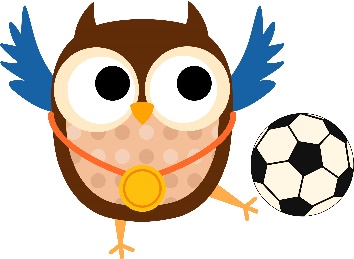 S starši in/ali z bratom ali s sestro se odpravi na sprehod v naravo, kjer ni veliko ljudi.Namesto hoje, lahko tudi tečeš v pogovornem tempu. Spodbudi starše, da tečejo s teboj. Upoštevaj razdaljo med ljudmi, ki niso člani tvoje družine.Ob vrnitvi domov ne pozabi na higieno rok! 